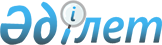 "Бюджеттiк өтiнiмдi жасау және ұсыну қағидаларын бекіту туралы" Қазақстан Республикасы Қаржы министрінің 2014 жылғы 24 қарашадағы № 511 бұйрығына өзгерістер мен толықтырулар енгізу туралыҚазақстан Республикасы Қаржы министрінің 2024 жылғы 15 сәуірдегі № 209 бұйрығы. Қазақстан Республикасының Әділет министрлігінде 2024 жылғы 16 сәуірде № 34261 болып тіркелді
      БҰЙЫРАМЫН:
      1. "Бюджеттiк өтiнiмдi жасау және ұсыну қағидаларын бекіту туралы" Қазақстан Республикасы Қаржы министрінің 2014 жылғы 24 қарашадағы № 511 бұйрығына (Нормативтік құқықтық актілерді мемлекеттік тіркеу тізілімінде № 10007 болып тіркелген) мынадай өзгерістер мен толықтырулар енгізiлсiн:
      көрсетілген бұйрықпен бекітілген бюджеттік өтінімді жасау және ұсыну Қағидаларында:
      12-тармақ мынадай редакцияда жазылсын:
      "12. Шығыстардың түрлері бойынша есептеулер шығыстардың экономикалық сыныптамасының әрбір ерекшелігі бойынша Қағидаларға 2, 3, 4, 5, 6, 7, 8, 9, 10, 11, 12, 13, 14, 15, 16, 17, 18, 19, 20, 21, 22, 22-1, 22-2, 25, 26, 27, 28, 29, 30, 31, 32, 33, 34, 35, 36, 37, 38, 39, 40, 41, 42, 43, 44, 45, 46, 47, 48, 49, 50, 51, 52, 53, 54, 55, 56, 57, 58, 59, 60, 61, 62, 63, 64, 65, 66, 67, 68, 69, 70, 71, 72, 73, 74-қосымшаларға сәйкес нысандар бойынша жоспарлы кезеңнің әрбір жылына беріледі.";
      21-тармақтың оныншы бөлігі алып тасталсын;
      22-тармақ мынадай редакцияда жазылсын:
      "22. 01-112-нысаны (17-қосымша) қосымша ақшалай төлемдер шығындарын есептеуге арналған.
      Осы нысан № 646 қбп Қаулысына сәйкес әкiмшiлiк мемлекеттiк қызметшiлердiң, судьялардың, алыс және таяу шет елдердегi Қазақстан Республикасының Төтенше және Өкiлеттi Елшiлерiнiң, Қазақстан Республикасы Сыртқы iстер министрлiгiнiң шет елдердегi мекемелерi қызметкерлерiнiң, әскери қызметшiлердiң, құқық қорғау органдары, Ішкі істер министрлiгiнiң мемлекеттiк өртке қарсы қызметi мен прокуратура органдары қызметкерлерiнiң қосымша ақшалай төлемдерi: жоспары бойынша мемлекеттiк орган басшысының шешiмiмен белгiленген лауазымдық қызметақыларға үстемеақыларды; мемлекеттiк органдардың орталық аппараттары әкiмшiлiк мемлекеттiк қызметшiлерiне сыйлық, мемлекеттік кірістер органдарының қызметкерлеріне және Қазақстан Республикасы көлік және әділет министрліктерінің құрылымдық бөлімшелерінің қызметкерлерінің лауазымдық айлықақыларына біржолғы ақшалай сыйақылар мен үстемеақылар төлеуге есептеуге арналған.";
      26-тармақ мынадай редакцияда жазылсын:
      "26. 01-121-нысан (21-қосымша) әлеуметтiк салықты төлеу шығыстарын есептеуге арналған.
      Жоспарлы кезеңге арналған әлеуметтік салық сомасын есептеу кезiнде "Салық және бюджетке төленетiн басқа да мiндеттi төлемдер туралы" (Салық Кодексi) Қазақстан Республикасының Кодексiн (бұдан әрі – Салық Кодексi) басшылыққа алу қажет.";
      мынадай мазмұндағы 27-1 жән 27-2-тармақтармен толықтырылсын:
      "27-1. 01-124-нысан (25-қосымша) Әлеуметтiк медициналық сақтандыру қорына міндетті әлеуметтiк медициналық сақтандыруға аударымдар төлеу шығыстарын есептеуге арналған.
      Әлеуметтiк медициналық сақтандыру қорына міндетті әлеуметтiк медициналық сақтандыруға аударымдар сомасын есептеу кезінде "Міндетті медициналық сақтандыру туралы" Қазақстан Республикасының Заңын басшылыққа алу қажет.
      27-2. 01-123 және 02-123-нысандар (22-1 және 22-2-қосымшалар) 123 "Мiндеттi сақтандыру жарналары" ерекшелiгi бойынша шығыстарды есептеуге арналған.
      01-123-нысан (22-1-қосымша) көлiк құралдары иелерiнiң азаматтық-құқықтық жауапкершiлiгiн мiндеттi сақтандыру кезінде сақтандыру сыйлықақысының мөлшерiн есептеуге арналған.
      22-1-қосымшаны теңгерімінде көлiк құралдары есепке алынған мемлекеттiк мекемелер көлiк құралдары иелерiнiң азаматтық-құқықтық жауапкершiлiгiн мiндеттi сақтандыруға арналған шығыстар сомасын анықтау үшiн толтырады.
      Көлiк құралдары иелерiнiң азаматтық-құқықтық жауапкершiлiгiн мiндеттi сақтандыру кезiндегi сақтандыру сыйлықақысының мөлшерiн есептеу кезінде "Көлiк құралдары иелерiнiң азаматтық-құқықтық жауапкершiлiгiн мiндеттi сақтандыру туралы" Қазақстан Республикасы Заңының 19-бабын басшылыққа алу қажет.
      02-123-нысан (22-2-қосымша) тасымалдаушының жолаушылар алдындағы азаматтық-құқықтық жауапкершілігін міндетті сақтандыру кезінде сақтандыру сыйлықақысының мөлшерiн есептеуге арналған.
      Тасымалдаушының жолаушылар алдындағы азаматтық-құқықтық жауапкершілігін міндетті сақтандыру кезінде сақтандыру сыйлықақысының мөлшерiн есептеу кезінде "Тасымалдаушының жолаушылар алдындағы азаматтық-құқықтық жауапкершілігін міндетті сақтандыру туралы" Қазақстан Республикасы Заңының 16-бабын басшылыққа алу қажет.";
      мынадай мазмұндағы 41-1-тармақпен толықтырылсын:
      "41-1. 03-159-нысан (50-қосымша) үй-жай үшін жалдау ақысын төлеу шығыстарын есептеуге арналған. Жоспарланатын шығыстарды негіздеу үшін "Мемлекеттік сатып алу туралы" Қазақстан Республикасы Заңының 2-бабының 29) тармағында белгіленген тауарларға, жұмыстарға, көрсетілетін қызметтерге бағаналардың дерекқорын ескере отырып, ағымдағы қаржы жылы үшін-жайлар мен ғимараттарды жалдау туралы шарттардың көшірмелері ұсынылады.";
      мынадай мазмұндағы 46-1-тармақпен толықтырылсын:
      "46-1. Шығыстардың экономикалық сыныптамасының 133, 154, 155, 156, 157, 158, 163, 164, 165, 166, 167, 211, 212, 221, 321, 322, 323, 331, 332, 339, 341, 359, 361, 411, 412, 417, 418, 419, 421, 422, 423, 429, 431, 432, 433, 434, 435, 441, 451, 511, 512, 513, 514, 519, 521, 531, 541, 611, 612, 621, 711, 712, 713, 714, 715, 721 және 722-ерекшелiктерi бойынша жоспарланатын шығыстардың түрлері жөніндегі есептеулер еркiн нысанда жасалады.
      Қорлар мен негізгі құралдарды сатып алуға арналған шығыстарды жоспарлаған кезде есепке қорлар немесе негізгі құралдардың әрбір түрлері бойынша кем дегенде үш прайс-парақтар қоса беріледі.
      421, 423 және 435-ерекшелiктер бойынша міндетті тәртіпте есептеулердi ұсыну кезiнде мемлекеттік мекемелер жобалау-сметалық құжаттамаға және жұмыстардың (қызметтердiң) құнын негiздейтiн құжаттарға мемлекеттiк сараптаманың немесе кешенді ведомстводан тыс сараптаманың қорытындысын ұсынады, ал қорларды сатып алуға арналған есептеулерге ағымдағы жылғы 1 қаңтардағы жағдай бойынша мемлекеттік мекеменің теңгерімінде тұрған қорлардың іс жүзіндегі қалдықтарының болуы туралы ақпаратты және ағымдағы жылдың жоспарын ұсынады.
      Мәслихат депутаттарына олардың негізгі жұмыс орны бойынша орташа жалақыны өтеу жөніндегі шығыстарды есептеу "Қазақстан Республикасындағы жергiлiктi мемлекеттiк басқару және өзiн-өзi басқару туралы" Қазақстан Республикасының Заңының 22-бабына сәйкес осы қызметте 1 (бiр) жылға дейiнгi жұмыс өтілі бар тиiстi әкiмшiлiк-аумақтық бірлік әкiмi аппараты басшысының жалақысынан аспайтын мөлшерде жүзеге асырылады. Есептеуге жұмыс берушілердің Салық кодексінің 12-бөліміне сәйкес әлеуметтік салық бойынша жарналары және Қазақстан Республикасы Әлеуметтік кодексінің 18-тарауына сәйкес Мемлекеттік әлеуметтік сақтандыру қорына әлеуметтік аударымдары кіреді.
      164-ерекшелiк бойынша есептеудi ұсынған кезде "Болашақ" халықаралық стипендиясын тағайындау үшін үміткерлерді іріктеу қағидаларын бекіту және "Болашақ" халықаралық стипендиясын жұмсау бағаныттарын айқындау туралы" Қазақстан Республикасы Үкiметiнiң 2008 жылғы 11 маусымдағы № 573 қаулысына сәйкес шетелдiк жоғары оқу орындары (әлемнiң ғылыми орталықтары мен зертханалары) мен ""Халықаралық бағдарламалар орталығы" акционерлік қоғамын құрудың кейбір мәселелері туралы" Қазақстан Республикасы Үкiметiнің 2005 жылғы 4 сәуірдегі № 301 қаулысына сәйкес шетелде кадрларды даярлау, қайта даярлау және бiлiктiлiгiн арттыру халықаралық бағдарламаларын iске асыру жөнiндегi қызметтердi, оның ішінде "Болашақ" халықаралық стипендиясын берушi болып анықталған заңды тұлға арасында жасалған шарттардың көшiрмелерi ұсынылады.
      Өкілдік шығындарға арналған шығыстарды жоспарлау кезінде "Өкілдік шығындар" бөлінетін бюджеттік бағдарламасын бөлу қағидаларын бекіту туралы" Қазақстан Республикасы Сыртқы істер министрінің 2017 жылғы 28 ақпандағы № 11-1-2/66 бұйрығымен (Нормативтік құқықтық актілерді мемлекеттік тіркеу тізілімінде № 14926 болып тіркелген) бекітілген өкілдік шығындар нормаларын басшылыққа алу қажет.
      Заңды тұлғалардың жарғылық капиталына мемлекеттің қатысуы арқылы бюджеттік инвестицияларды іске асыруға арналған шығыстар қаржылық-экономикалық негіздемеде айқындалған бюджеттік инвестицияларды іске асыру мерзімдеріне сәйкес жоспарланады.
      158 "Ақпараттандыру саласындағы жұмыстар мен қызметтерге ақы төлеу" ерекшелігі бойынша есепті ұсынған кезде "Ақпараттандыру саласындағы тауарларды, жұмыстар мен көрсетілетін қызметтерді мемлекеттік сатып алуға арналған шығыстардың есеп-қисабын жасау, ұсыну және қарау жөніндегі нұсқаулықты бекіту туралы" Қазақстан Республикасы Инвестициялар және даму министрінің міндетін атқарушы 2016 жылғы 16 наурыздағы № 274 бұйрығымен (Нормативтік құқықтық актілерді мемлекеттік тіркеу тізілімінде № 13631 болып тіркелген) бекітілген ақпараттандыру саласындағы тауарларды, жұмыстарды, көрсетілетін қызметтерді мемлекеттік сатып алуға арналған шығындардың жалпы тізбесін басшылыққа алу керек.";
      мынадай мазмұндағы 56-1-тармақпен толықтырылсын:
      "56-1. 01-413-нысан (62-қосымша) автомобиль көлiк құралдарын сатып алу шығыстарын есептеуге арналған.";
      осы бұйрыққа 1-қосымшаға сәйкес 17-қосымшасы жаңа редакцияда жазылсын;
      осы бұйрыққа 2 және 3-қосымшаларға сәйкес 22-1 және 22-2-қосымшалармен толықтырылсын.
      2. Қазақстан Республикасы Қаржы министрлігінің Бюджет заңнамасы департаменті Қазақстан Республикасының заңнамасында белгіленген тәртіппен:
      1) осы бұйрықтың Қазақстан Республикасы Әділет министрлігінде мемлекеттік тіркелуін;
      2) осы бұйрықтың Қазақстан Республикасы Қаржы министрлігінің интернет-ресурсында орналастырылуын;
      3) осы бұйрық Қазақстан Республикасы Әділет министрлігінде мемлекеттік тіркелгеннен кейін он жұмыс күні ішінде осы тармақтың 1) және 2) тармақшаларында көзделген іс-шаралардың орындалуы туралы мәліметтердің Қазақстан Республикасы Қаржы министрлігінің Заң қызметі департаментіне ұсынылуын қамтамасыз етсін.
      3. Осы бұйрық алғашқы ресми жарияланған күнінен кейін күнтізбелік он күн өткен соң қолданысқа енгізіледі және 2024 жылғы 1 қаңтардан бастап туындаған құқықтық қатынастарға қолданылады. Қосымша ақшалай төлемдердің шығындарын есептеу 
      Орталық атқарушы органның аппарат басшысы/ 
      мемлекеттiк мекеме басшысы ______________________________________________ 
                                          (қолы) (аты-жөні (болған жағдайда))
      Бюджеттік бағдарлама басшысы ____________________________________________ 
                                          (қолы) (аты-жөні (болған жағдайда))
      Бас бухгалтер/қаржы- 
      экономикалық бөлімінің бастығы ___________________________________________ 
                                          (қолы) (аты-жөні (болған жағдайда)) Көлiк құралдары иелерiнiң азаматтық-құқықтық жауапкершілігін міндетті сақтандыру кезіндегі сақтандыру сыйлықақысының мөлшерiн есептеу 
       кестенiң жалғасы
       кестенiң жалғасы
      Орталық атқарушы органның аппарат басшысы/ 
      мемлекеттiк мекеме басшысы ______________________________________________ 
                                          (қолы) (аты-жөні (болған жағдайда))
      Бюджеттік бағдарлама басшысы ____________________________________________ 
                                          (қолы) (аты-жөні (болған жағдайда))
      Бас бухгалтер/қаржы- 
      экономикалық бөлімінің бастығы ___________________________________________ 
                                          (қолы) (аты-жөні (болған жағдайда))
      Ескертпе:
      * Бұл баған "Көлік құралдары иелерінің азаматтық-құқықтық жауапкершілігін міндетті сақтандыру туралы" Қазақстан Республикасы Заңының 19-бабына сәйкес толтырылады;
      ** Бұл баған былайша есептеледi: ((1,9 х 2-баған х коэффициент көлік құралын пайдалану мерзіміне байланысты х 1,2 х көлік құралын тіркеу аумағы бойынша коэффициент (Астана, республикалық маңызы бар қала және облыстық маңызы бар қала үшін) х 3-баған)+(1,9 х 2-баған х коэффициент көлік құралын пайдалану мерзіміне байланысты қаражат х 1,2 х транспортты тіркеу аумағы бойынша коэффициент (астана, республикалық маңызы бар қала және облыстық маңызы бар қала үшін) х 4-баған)+(1,9 х 2-баған х көлік құралын пайдалану мерзіміне байланысты коэффициент х 1,2 х көлік құралын тіркеу аумағы бойынша коэффициент (астана, республикалық маңызы бар қала және облыстық маңызы бар қала үшін) х 5-баған)+(1,9 х 2-баған х коэффициент көлік құралын пайдалану мерзіміне байланысты х 1,2 х көлік құралын тіркеу аумағы бойынша коэффициент (астана, республикалық маңызы бар қала және облыстық маңызы бар қала үшін) х 6-баған)+(1,9 х 2-баған х коэффициент көлік құралын пайдалану мерзіміне байланысты х 1,2 х көлік құралын тіркеу аумағы бойынша коэффициент (астана, республикалық маңызы бар қала және облыстық маңызы бар қала үшін) х 7-баған)+(1,9 х 2-баған х коэффициент көлік құралын пайдалану мерзіміне байланысты х 1,2 х көлік құралын тіркеу аумағы бойынша коэффициент (астана, республикалық маңызы бар қала және облыстық маңызы бар қала үшін) х 8-баған) + (1,9 х 2-баған х коэффициент көлік құралын пайдалану мерзіміне байланысты х 1,2 х көлік құралын тіркеу аумағы бойынша коэффициент (астана, республикалық маңызы бар қала және облыстық маңызы бар қала үшін) х 9-баған)+(1,9 х 2-баған х коэффициент көлік құралын пайдалану мерзіміне байланысты х 1,2 х көлік құралын тіркеу аумағы бойынша коэффициент (астана, республикалық маңызы бар қала және облыстық маңызы бар қала үшін) х 10-баған)+(1,9 х 2-баған х коэффициент көлік құралын пайдалану мерзіміне байланысты х 1,2 х көлік құралын тіркеу аумағы бойынша коэффициент (астана, республикалық маңызы бар қала және облыстық маңызы бар қала үшін) х 11-баған)+(1,9 х 2-баған х коэффициент көлік құралын пайдалану мерзіміне байланысты х 1,2 х көлік құралын тіркеу аумағы бойынша коэффициент (астана, республикалық маңызы бар қала және облыстық маңызы бар қала үшін) х 12)+(1,9 х 2-баған х коэффициент көлік құралын пайдалану мерзіміне байланысты х 1,2 х көлік құралын тіркеу аумағы бойынша коэффициент (астана, республикалық маңызы бар қала және облыстық маңызы бар қала үшін) х 13-баған)+(1,9 х 2-баған х в коэффициенті көлік құралын пайдалану мерзіміне байланысты х 1,2 х көлік құралын тіркеу аумағы бойынша коэффициент (астана, республикалық маңызы бар қала және облыстық маңызы бар қала үшін) х 14-баған)+(1,9 х 2-баған х коэффициент көлік құралын пайдалану мерзіміне байланысты х 1,2 х көлік құралын тіркеу аумағы бойынша коэффициент (астана, республикалық маңызы бар қала және облыстық маңызы бар қала үшін) х 15-баған)+(1,9 х 2-баған х коэффициент көлік құралын пайдалану мерзіміне байланысты х 1,2 х көлік құралын тіркеу аумағы бойынша коэффициент (астана, республикалық маңызы бар қала және облыстық маңызы бар қала үшін) х 16-баған)+(1,9 х 2-баған х коэффициент көлік құралын пайдалану мерзіміне байланысты х 1,2 х көлік құралын тіркеу аумағы бойынша коэффициент (астана, республикалық маңызы бар қала және облыстық маңызы бар қала үшін) х 17-баған)+ (1,9 х 2-баған х коэффициент көлік құралын пайдалану мерзіміне байланысты х 1,2 х көлік құралын тіркеу аумағы бойынша коэффициент (астана үшін, республикалық маңызы бар қалалар мен облыстық маңызы бар қалалар) х 18-баған)+(1,9 х баған.2 х коэффициент көлік құралын пайдалану мерзіміне байланысты х 1,2 х көлік құралын тіркеу аумағы бойынша коэффициент (астана, республикалық маңызы бар қала және облыстық маңызы бар қала үшін) х 19-баған)+ (1,9 х 2-баған х коэффициент көлік құралын пайдалану мерзіміне байланысты х 1,2 х көлік құралын тіркеу аумағы бойынша коэффициент (астана, республикалық маңызы бар қала және облыстық маңызы бар қала үшін) х 20-баған)+ (1,9 х 2-баған х коэффициент көлік құралын пайдалану мерзіміне байланысты х 1,2 х көлік құралын тіркеу аумағы бойынша коэффициент (астана, республикалық маңызы бар қала және облыстық маңызы бар қала үшін) х 21-баған)+ (1,9 х 2-баған х коэффициент көлік құралын пайдалану мерзіміне байланысты х 1,2 х көлік құралын тіркеу аумағы бойынша коэффициент (астана үшін, республикалық маңызы бар қала мен облыстық маңызы бар қала үшін) х 22-баған)) х айлық есептік көрсеткіш/1000. Тасымалдаушының жолаушылар алдындағы азаматтық-құқықтық жауапкершілігін міндетті сақтандыру кезіндегі сақтандыру сыйлықақысының мөлшерiн есептеу 
       кестенiң жалғасы
       кестенiң жалғасы
      Орталық атқарушы органның аппарат басшысы/ 
      мемлекеттiк мекеме басшысы _____________________________________________ 
                                          (қолы) (аты-жөні (болған жағдайда))
      Бюджеттік бағдарлама басшысы ___________________________________________ 
                                          (қолы) (аты-жөні (болған жағдайда))
      Бас бухгалтер/қаржы- 
      экономикалық бөлімінің бастығы __________________________________________ 
                                          (қолы) (аты-жөні (болған жағдайда))
      Ескертпе:
      * Бұл баған "Тасымалдаушының жолаушылар алдындағы азаматтық-құқықтық жауапкершілігін міндетті сақтандыру туралы" Қазақстан Республикасы Заңының 16-бабына сәйкес толтырылады;
      ** Бұл баған былайша есептеледi: ((2-баған х 3-баған)+(2-баған х 4-баған)+(2-баған х 5-баған)+(2-баған х 6-баған)+( 2-баған х 7-баған)+(2-баған х 8-баған)+( 2-баған х 9-баған) +( 2-баған х 10-баған)+ (2-баған х 11-баған) + (2-баған х 12-баған)+ (2-баған х 13-баған)+( 2-баған х 14-баған)+(2-баған х 15-баған)+(2-баған х 16-баған)+(2-баған х 17-баған)+(2-баған х 18-баған)+(2-баған х 19-баған) +(2-баған х 20-баған) +(2-баған х 21-баған) +(2-баған х 22-баған)) х айлық есептік көрсеткіш/1000.
					© 2012. Қазақстан Республикасы Әділет министрлігінің «Қазақстан Республикасының Заңнама және құқықтық ақпарат институты» ШЖҚ РМК
				
      Қазақстан Республикасының Қаржы министрі 

М. Такиев
Қазақстан Реcпубликасының
Қаржы министрі
2024 жылғы 15 сәуірдегі
№ 209 Бұйрығына
1-қосымшаБюджеттiк өтiнiмдi жасау
және ұсыну қағидаларына
17-қосымша01-112-нысан
Кодтары
Кодтары
Кодтары
Кодтары
Жылы
Деректер түрi (болжам, жоспар, есеп)
Функционалдық топ
Бағдарламалардың әкiмшiсi
Мемлекеттiк мекеме
Бағдарлама
Ерекшелiк
Жылы
Деректер түрi (болжам, жоспар, есеп)
Функционалдық топ
Бағдарламалардың әкiмшiсi
Мемлекеттiк мекеме
Бағдарлама
Ерекшелiк
Жылы
Деректер түрi (болжам, жоспар, есеп)
Функционалдық топ
Бағдарламалардың әкiмшiсi
Мемлекеттiк мекеме
Бағдарлама
Ерекшелiк
|_________________|
|_________________|
|_________________|
|_________________|
|_________________|
|_________________|
|_________________|
|_________________|
|_________________|
|_________________|
|_________________|
|_________________|
|_________________|
|_________________|
|_________________|
|_________________|
|_________________|
|_________________|
|_________________|
|_________________|
|_________________|
|_________________|
|_________________|
|_________________|
|_________________|
|_________________|
|_________________|
|_________________|
Қосымша ақшалай төлемдер
Қосымша ақшалай төлемдер
Қосымша ақшалай төлемдер
Лауазымдар санаты
Айына лауазымдық жалақының сомасы (7 баған 01-111 нысаннан)
Жалақының ұлғаюы (29 баған 01-111 нысаннан)/12 (жыл сайын)
Жалақының ұлғаюы (29 баған 01-111 нысаннан)/12 (жыл сайын)
Сыйлықақы үшін жылына екі лауазымдық жалақының сомасы (баған2+ баған3) х2
Мемлекеттік кірістер органдарының қызметкерлеріне және Қазақстан Республикасы көлік және әділет министрліктерінің құрылымдық бөлімшелерінің қызметкерлерінің лауазымдық айлықақыларына біржолғы ақшалай сыйақылар мен үстемеақылар
Барлығы (баған 4+баған5)
1
2
3
3
4
5
6
Өлшем бірлiгi
мың теңге
мың теңге
мың теңгеҚазақстан Реcпубликасының
Қаржы министрі
2024 жылғы 15 сәуірдегі
№ 209 Бұйрығына
2-қосымшаБюджеттiк өтiнiмдi жасау
және ұсыну қағидаларына
22-1-қосымша01-123-нысан
Кодтары
Жылы
Деректер түрi (болжам, жоспар, есеп)
Функционалдық топ
Бағдарламалардың әкiмшiсi
Мемлекеттiк мекеме
Бағдарлама
Ерекшелiк
|_________________|
|_________________|
|_________________|
|_________________|
|_________________|
|_________________|
|_________________|
Көлiк құралының түрi
Көлiк құралының түрі бойынша коэффициент мөлшерi *
Алматы облысы
Түркістан облысы
Шығыс Қазақстан облысы
Қостанай облысы
Қарағанды облысы
Солтүстiк облысы
Көлiк құралының түрi
Көлiк құралының түрі бойынша коэффициент мөлшерi *
көлiк құралдарының саны
көлiк құралдарының саны
көлiк құралдарының саны
көлiк құралдарының саны
көлiк құралдарының саны
көлiк құралдарының саны
1
2
3
4
5
6
7
8
Өлшем бірлiгi
коэффициент
бірлік
бірлік
бірлік
бірлік
бірлік
бірлік
Жеңіл автомобильдер
7 жылға дейінгі жеңіл автомобильдер
7 жылдан асатын жеңіл автомобильдер
16 жолаушылар орнына дейін қоса алғандағы автобустар
16 жолаушылар орнына дейін қоса алғандағы автобустар (7 жылға дейінгі)
16 жолаушылар орнына дейін қоса алғандағы автобустар (7 жылдан асатын)
жолаушылар орны 16-дан асатын автобустар
жолаушылар орны 16-дан асатын автобустар (7 жылға дейінгі)
жолаушылар орны 16-дан асатын автобустар (7 жылдан асатын)
Жүк көліктері
Жүк көліктері (7 жылға дейінгі)
Жүк көліктері (7 жылдан асатын)
Троллейбустар, трамвайлар
Троллейбустар, трамвайлар (7 жылға дейінгі)
Троллейбустар, трамвайлар (7 жылдан асатын)
Мотокөлік
Мотокөлік (7 жылға дейінгі)
Мотокөлік (7 жылдан асатын)
Тіркемелер (жартылай тіркемелер)
Тіркемелер (жартылай тіркемелер) 7 жылға дейінгі
Тіркемелер (жартылай тіркемелер) 7 жылдан асатын
Жиыны
х
Ақмола облысы
Павлодар облысы
Жамбыл облысы
Ақтөбе облысы
Батыс Қазақстан облысы
Қызылорда облысы
Атырау облысы
Маңғыстау облысы
көлiк құралдарының саны
көлiк құралдарының саны
көлiк құралдарының саны
көлiк құралдарының саны
көлiк құралдарының саны
көлiк құралдарының саны
көлiк құралдарының саны
көлiк құралдарының саны
9
10
11
12
13
14
15
16
бірлік
бірлік
бірлік
бірлік
бірлік
бірлік
бірлік
бірлік
Абай облысы
Жетісу облысы
Ұлытау облысы
Алматы қаласы
Астана қаласы
Шымкент қаласы
Жарна сомасы **
көлiк құралдарының саны
көлiк құралдарының саны
көлiк құралдарының саны
көлiк құралдарының саны
көлiк құралдарының саны
көлiк құралдарының саны
Жарна сомасы **
17
18
19
20
21
22
23
бірлік
бірлік
бірлік
бірлік
бірлік
бірлік
мың теңгеҚазақстан Реcпубликасының
Қаржы министрі
2024 жылғы 15 сәуірдегі
№ 209 Бұйрығына
3-қосымшаБюджеттiк өтiнiмдi жасау
және ұсыну қағидаларына
22-2-қосымша02-123-нысан
Кодтары
Жылы
Деректер түрi (болжам, жоспар, есеп)
Функционалдық топ
Бағдарламалардың әкiмшiсi
Мемлекеттiк мекеме
Бағдарлама
Ерекшелiк
|_________________|
|_________________|
|_________________|
|_________________|
|_________________|
|_________________|
|_________________|
Көлiк құралының түрi
Жылдық сақтандыру сыйлықақысының коэффициент мөлшерi *
Алматы облысы
Түркістан облысы
Шығыс Қазақстан облысы
Қостанай облысы
Қарағанды облысы
Солтүстiк облысы
Көлiк құралының түрi
Жылдық сақтандыру сыйлықақысының коэффициент мөлшерi *
көлiк құралдарының саны
көлiк құралдарының саны
көлiк құралдарының саны
көлiк құралдарының саны
көлiк құралдарының саны
көлiк құралдарының саны
1
2
3
4
5
6
7
8
Өлшем бірлікiгi
коэффициент
бірлік
бірлік
бірлік
бірлік
бірлік
бірлік
Жеңіл автомобильдер, автобустар, шағын автобустар:
жолаушылар орны 4-ке дейін, қоса алғанда
жолаушылар орны 4-тен 7-ге дейін, қоса алғанда
жолаушылар орны 7-ден 16-ға дейін, қоса алғанда
жолаушылар орны 16-дан 30-ға дейін, қоса алғанда
жолаушылар орны 30-дан көп
Трамвайлар, троллейбустар
Жиыны
х
Ақмола облысы
Павлодар облысы
Жамбыл облысы
Ақтөбе облысы
Батыс Қазақстан облысы
Қызылорда облысы
Атырау облысы
Маңғыстау облысы
көлiк құралдарының саны
көлiк құралдарының саны
көлiк құралдарының саны
көлiк құралдарының саны
көлiк құралдарының саны
көлiк құралдарының саны
көлiк құралдарының саны
көлiк құралдарының саны
9
10
11
12
13
14
15
16
бірлік
бірлік
бірлік
бірлік
бірлік
бірлік
бірлік
бірлік
Абай облысы
Жетісу облысы
Ұлытау облысы
Алматы қаласы
Астана қаласы
Шымкент қаласы
Жарна сомасы **
көлiк құралдарының саны
көлiк құралдарының саны
көлiк құралдарының саны
көлiк құралдарының саны
көлiк құралдарының саны
көлiк құралдарының саны
Жарна сомасы **
17
18
19
20
21
22
23
бірлік
бірлік
бірлік
бірлік
бірлік
бірлік
мың теңге